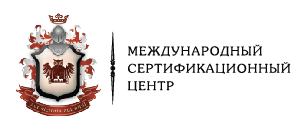 БИЗНЕС-СТАЖИРОВКАГреция, 14-21 сентября 2014 годаПРОГРАММА ВИЗИТА*:14 сентября, воскресеньеПерелет Киев – СалоникиТрансфер в отель Makedonia Palace Hotel 5* (http://www.makedoniapalace.com )Один из самых популярных пятизвездочных отелей Салоник. Расположен на центральной набережной города, в нескольких шагах от Белой башни. Комфортабельные номера, рестораны, бары, салон красоты, конференц-центр, обслуживание номеров, открытый бассейн, сервис высокого класса. В отеле останавливаются политики, деятели искусств и гости, ценящие комфорт и удобство.Свободное время15 сентября, понедельник 10.00 - Трансфер к месту проведения встреч. Во время всего дня за группой будет закреплен комфортабельный автобус Mercedes с кондиционером и бесплатным wifi. 10.30 – 12.30 - Встреча в Мэрии города Салоники. Участники бизнес-стажировки смогут лично встретиться с Мэром города Салоники, а также руководителями Департаментов Мэрии Салоников. 13.00 – 14.30 - ОБЕД в традиционном греческом ресторане15.00 – 16.00 – Встреча с Министром Северной Греции. К участию встречи могут быть приглашены представители государства в интересующих областях (в зависимости от состава группы).   Трансфер 16.30 – 18.00 – встреча с Президентом Торгово-промышленной палаты Салоников.  К участию встречи могут быть приглашены представители бизнеса в интересующих областях (в зависимости от состава группы).   18-00 -  Трансфер в отель. Свободное время. 20.00 – 23.00 – Ужин в греческом стиле 16 сентября, вторник10.00 – 13.00  – Экскурсия по городу Салоники. В экскурсию входит посещение основных достопримечательностей города. Экскурсия пройдет на комфортабельном автобусе Mercedes с кондиционером и бесплатным wifi в сопровождении русскоговорящего гида.13.00 – 14.30 - ОБЕД в традиционном греческом ресторане14.30 – трансфер в отель на полуостров Халкидики 15.30 – заезд в отель Potidea Palace Hotel 4* (http://www.potidea-palace.com )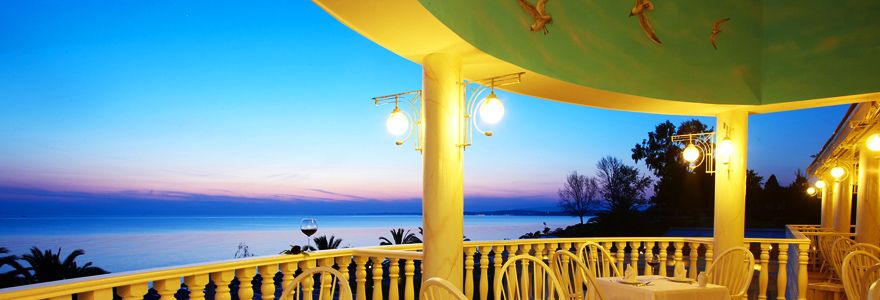 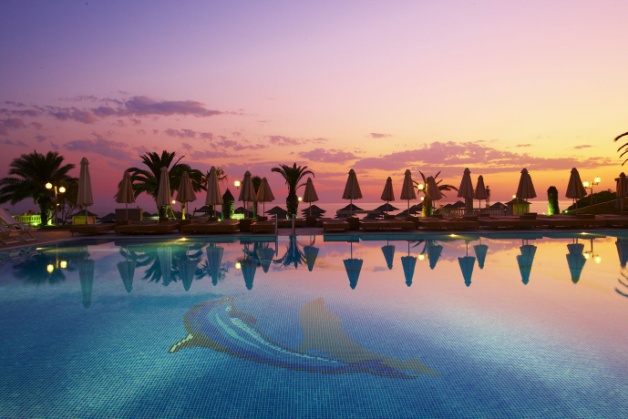 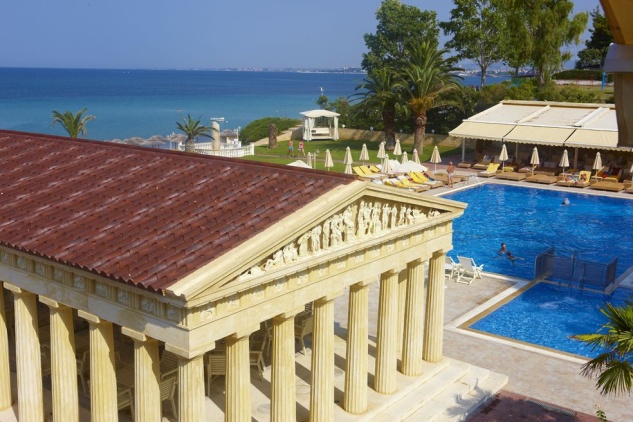 Роскошный отель «Потидея Палас» расположен в удивительно живописном месте: на перешейке между двумя заливами, у самого моря, откуда открывается неповторимый панорамный вид на гору Олимп. Под стать природе современная архитектура зданий. У бассейна возвышается уменьшенная копия знаменитого Парфенона, представляющая собой оригинальную беседку для отдыха. После пляжного отдыха вы можете посетить центр красоты и здоровья или винный погреб IDEA, где попробуете великолепные греческие вина (свыше 1700 видов). Состоит из центрального здания и 9-ти двухэтажных корпусов. В 2009-10 годах был изменён внешний облик гостиницы, отреставрирован ресторан. При отеле — песчаный пляж. Лежаки и зонты – бесплатно. Отель, работающий по системе «ультра всё включено», очаровывает атмосферой уюта, высококлассным сервисом и доброжелательным профессионализмом русскоязычного персонала. Насладитесь прекрасным отдыхом в отличных номерах, выпейте чашечку кофе в оригинальной беседке-Парфеноне и отведайте вкуснейшие блюда греческой кухни в новом рыбном ресторане «Акрополис», с веранды которого открывается незабываемый вид на море. В период проживание на полуострове Халкидики можно запланировать поездки:1. Шопинг центр (большой молл, в котором представлены основные дизайнерские марки Европы со скидками до 70%)2. Шуб-тур в Касторью (без обязательства покупки) 3. Экскурсионные программы в Метеоры, Афины и на острова Греции.21 сентября, воскресеньеТрансферт в аэропорт, перелет в Киев * в программе возможны изменения/дополненияСТОИМОСТЬ УЧАСТИЯ: При группе 10 человек: При одноместном размещении:  2200 евро с человекаПри двухместном размещении: 1700 евро с человекаПри группе 20 человек: При одноместном размещении:  2000 евро с человекаПри двухместном размещении: 1500 евро с человекаВ стоимость пакета для участника входит:участие во всех мероприятиях, заявленных в программе, включая обеды и ужиныобзорная экскурсия по Салоникамразмещение в отелях 4-5* заявленных в программетрансферы аэропорт Салоники – Отель, Отель – Салоникитрансферы между всеми мероприятиями, заявленными в программеавиабилеты класса «Эконом» по маршруту Киев-Салоники-Киевуслуги переводчика и русскоговорящего гидаДополнительно участник несет расходыоформление шенгенской визы, включая визовый сбор оформление медицинской страховкиДокументы для оформления визыЗаграничный паспортКопия паспорта гражданина УкраиныАнкета и информация об участникеКопии свидетельств о рождении детей, бракосочетании, трудовой книжки2 фотографии (35мм х 45мм, на светлом фоне 80 %)Выписка из банка, подтверждающая финансовое состояниеСправка с места работы о доходахДля СПД (копии свидетельства и отчетов СПД)Копии технических паспортов на авто, недвижимость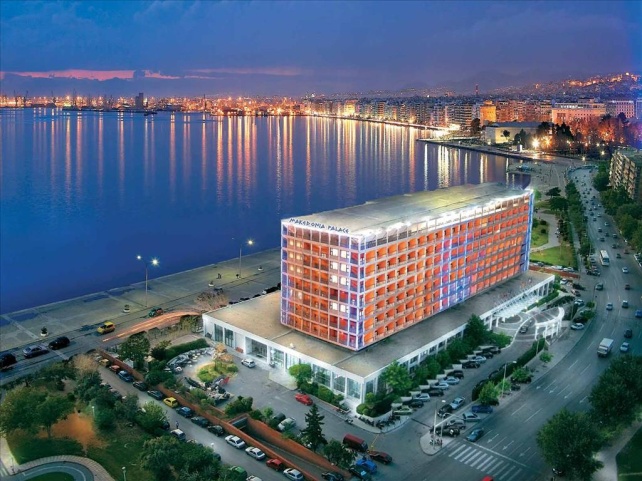 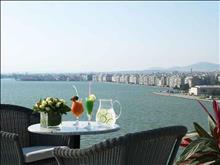 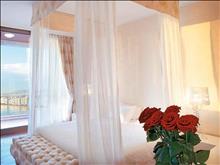 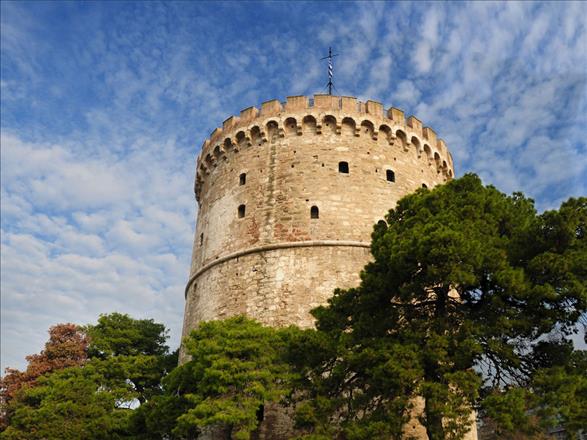 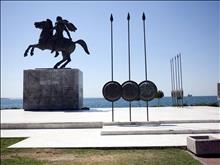 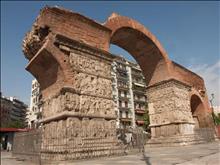 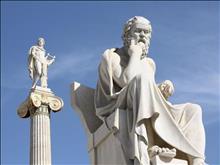 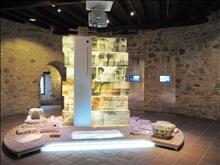 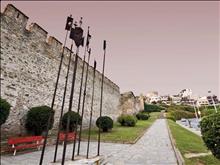 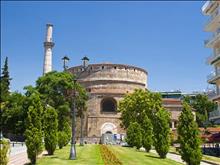 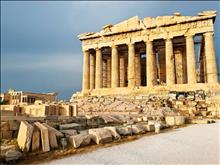 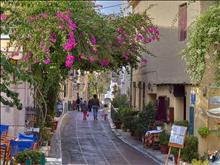 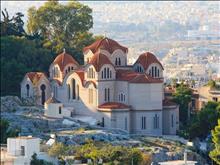 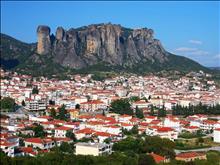 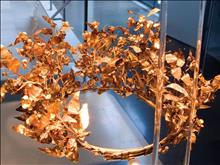 Для участия необходимо подать заявку до 30 августа 2014 года и зарегистрироваться:(044) 461 94 62, 251 18 07, 537 06 46, 067 657 20 73e-mail bcp@bcp.com.uae-mail:office@icfm.org.uae-mail:icfm@bcp.com.uaС уважением, Оргкомитет